LIETUVOS RESPUBLIKOS VIDAUS REIKALŲ MINISTRASĮSAKYMASDĖL FINANSAVIMO SKYRIMO PROJEKTUI, PATEIKTAM PAGAL 2014–2020 METŲ EUROPOS SĄJUNGOS FONDŲ INVESTICIJŲ VEIKSMŲ PROGRAMOS 8 PRIORITETO „SOCIALINĖS ĮTRAUKTIES DIDINIMAS IR KOVA SU SKURDU“ 08.2.1-CPVA-R-908 priemonĘ „Kaimo gyvenamųjų vietovių atnaujinimas“ 2018 m. liepos 27 d. Nr. 1V-533Vilnius Vadovaudamasis Projektų administravimo ir finansavimo taisyklių, patvirtintų Lietuvos Respublikos finansų ministro 2014 m. spalio 8 d. įsakymu Nr. 1K-316 „Dėl Projektų administravimo ir finansavimo taisyklių patvirtinimo“, 153 ir 154 punktais, Panevėžio regiono plėtros tarybos 2016 m. birželio 9 d. sprendimu Nr. 51/4S-26 „Dėl 2014–2020 metų Europos Sąjungos fondų investicijų veiksmų programos 8 prioriteto „Socialinės įtraukties didinimas ir kova su skurdu“ 08.2.1-CPVA-R-908 priemonės „Kaimo gyvenamųjų vietovių atnaujinimas“ iš ES struktūrinių fondų lėšų siūlomų bendrai finansuoti Panevėžio regiono projektų sąrašo Nr. 08.2.1-CPVA-R-908-51 patvirtinimo“ (Panevėžio regiono plėtros tarybos 2018 m. sausio 26 d. sprendimo Nr. 51/4S-4 redakcija), 2014–2020 metų Europos Sąjungos fondų investicijų veiksmų programos 8 prioriteto „Socialinės įtraukties didinimas ir kova su skurdu“ 08.2.1-CPVA-R-908 priemonės „Kaimo gyvenamųjų vietovių atnaujinimas“ projektų finansavimo sąlygų aprašo, patvirtinto Lietuvos Respublikos vidaus reikalų ministro 2015 m. spalio 21 d. įsakymu Nr. 1V-833 „Dėl 2014–2020 metų Europos Sąjungos fondų investicijų veiksmų programos 8 prioriteto „Socialinės įtraukties didinimas ir kova su skurdu“ 08.2.1-CPVA-R-908 priemonės „Kaimo gyvenamųjų vietovių atnaujinimas“ projektų finansavimo sąlygų aprašo patvirtinimo“, 56 punktu ir atsižvelgdamas į viešosios įstaigos Centrinės projektų valdymo agentūros 2018 m. liepos 16 d. raštu Nr. 2018/2-4247 „Dėl paraiškos Nr. 08.2.1-CPVA-R-908-51-0010 vertinimo ataskaitos“ pateiktą 2018 m. liepos 16 d. projekto tinkamumo finansuoti vertinimo ataskaitą Nr. 1:1. S k i r i u  šio įsakymo priede nurodytam iš Europos Sąjungos struktūrinių fondų lėšų bendrai finansuojamam projektui šio įsakymo priede nustatyto dydžio finansavimą iš Vidaus reikalų ministerijos programos „Regionų plėtros ir Europos Sąjungos struktūrinės paramos programų įgyvendinimo užtikrinimas“ (programos kodas 03.03) pagal priemonę „Kompleksiškai atnaujinti 1–6 tūkst. gyventojų turinčių miestų (išskyrus savivaldybių centrus), miestelių ir kaimų bendruomeninę ir viešąją infrastruktūrą“ (priemonės kodas 01-02-04) finansuoti iš Europos Sąjungos lėšų (finansavimo šaltinio kodas 1.3.2.7.1) ir iš bendrojo finansavimo lėšų (finansavimo šaltinio kodas 1.2.2.7.1).2. Šis įsakymas per vieną mėnesį gali būti skundžiamas Lietuvos administracinių ginčų komisijai arba Vilniaus apygardos administraciniam teismui Lietuvos Respublikos administracinių bylų teisenos įstatymo nustatyta tvarka.Vidaus reikalų ministras		Eimutis MisiūnasLietuvos Respublikos vidaus reikalų ministro2018 m. liepos 27 d. įsakymo Nr. 1V-533priedasFINANSUOJAMAS PROJEKTAS__________________________Eil. Nr.Paraiškos kodasPareiškėjo pavadinimasPareiškėjo juridinio asmens kodasProjekto pavadinimasProjekto partneriaiProjektui skiriamos finansavimo lėšos:Projektui skiriamos finansavimo lėšos:Projektui skiriamos finansavimo lėšos:Projektui skiriamos finansavimo lėšos:Projektui skiriamos finansavimo lėšos:Eil. Nr.Paraiškos kodasPareiškėjo pavadinimasPareiškėjo juridinio asmens kodasProjekto pavadinimasProjekto partneriaiiš viso – iki, Eur:iš kurio: valstybės pagalba iki, Eur: iš kurio: de minimis pagalba iki, Eur:iš jų:iš jų:Eil. Nr.Paraiškos kodasPareiškėjo pavadinimasPareiškėjo juridinio asmens kodasProjekto pavadinimasProjekto partneriaiiš viso – iki, Eur:iš kurio: valstybės pagalba iki, Eur: iš kurio: de minimis pagalba iki, Eur:Europos Sąjungos struktūrinių fondų lėšos iki, Eur:Lietuvos Respublikos valstybės biudžeto lėšos iki, Eur:(1)(2)(3)(4)(5)(6)(7)(8)(9)(10)(11)1.08.2.1-CPVA-R-908-51-0010Biržų rajono savivaldybės administracija188642660Biržų kaimo gyvenamųjų vietovių atnaujinimasProjektas įgyvendinamas be partnerių858 875,810,000,00789 237,2369 638,58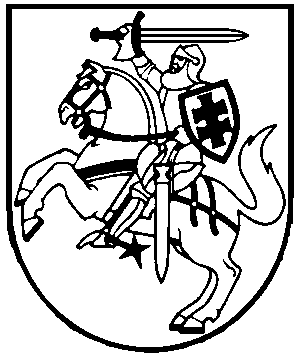 